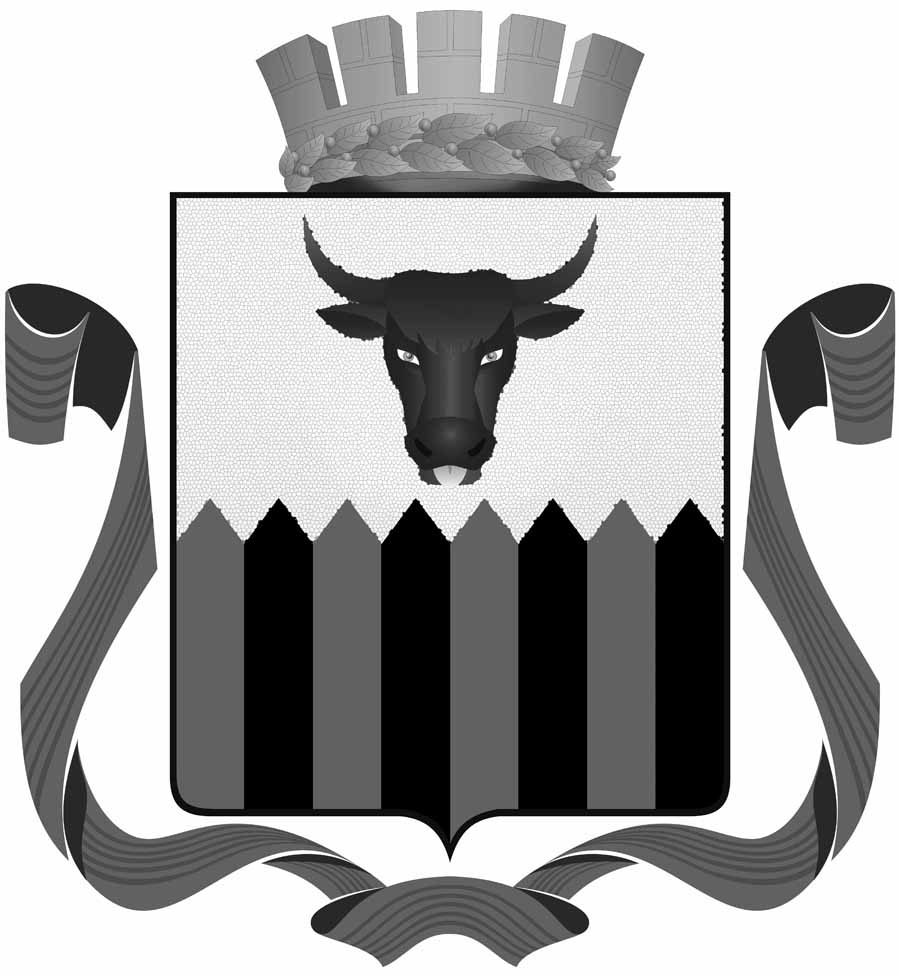 Комитет образованияадминистрации  городского округа«Город Чита»Заб. рабочего ул., д. 94, Чита, 672000Телефон, факс: 35-46-25  e-mail: obrazovanie@megalink.ru.
   от ________________  № _____________     на № ________________  от______________Руководителям муниципальных бюджетных образовательных учреждений      Уважаемые руководители! В соответствии с приказом Министерства образования, науки и молодежной политики Забайкальского края (далее Минобразования) от 13 ноября 2017 года №916 в общеобразовательных организациях, профессиональных организациях Забайкальского края в 2017-2018 учебном году проведено социально-психологическое тестирование обучающихся.Общее число обучающихся, прошедших социально-психологическое тестирование составило 30094 человек. Из общего количества полученных результатов могут быть отнесены к группе риска 2634 человека, что составило (8,75%) по употреблению наркотических средств.В связи с этим комитет образования администрации городского округа считает необходимым принять дополнительные меры по повышению эффективности антинаркотической профилактической деятельности  в образовательных учреждениях. Руководителям школ регулярно рассматривать   вопросы состояния работы педагогов школы по профилактике вредных привычек на совещании при директоре, на малых педсоветах, на заседаниях методического объединения классных руководителей, и на планёрках администрации школы.Администрации школы уделять особое внимание развитие сети дополнительного образования в общеобразовательных учреждениях, с целью вовлечения большего количества детей во внеурочную деятельностьВ преподавании учебных курсов «Обществознание» и «ОБЖ» уделить особое внимание профилактике вредных привычек и пропаганде здорового образа жизниШкольной социально-психологической службе запланировать проведение групповых занятий с элементами тренинга по формированию у совершеннолетних негативного отношения к вредным привычкам и наркотическим средствамПедагогическому коллективу школы осуществлять постоянный поиск новых методов, форм в решении проблемы наркомании и активно применять их в своей деятельностиКлассным руководителям:в воспитательной работе с классом использовать разнообразные, нестандартные формы: беседы-диалоги, ролевые игры, социальный опрос, самотестирование, викторины и др. по профилактике ПАВ; в работе с родителями вести психолого-педагогическое просвещение по вопросам профилактики употребления наркотических и психотропных веществАктивно привлекать обучающихся к борьбе с вредными привычками через создание и деятельность волонтерских отрядов  на базе школРегулярно размещать на сайтах общеобразовательных учреждений информацию антинаркотической направленности.Активно привлекать  родительскую общественность к патрулированию в местах проведения массового подросткового и молодежного развлекательного досуга. И.о председателя комитета                                                                     образования                                                                                    М.А. СекержитскаяИсп.: А.В.Виттих  32 01 53